Муниципальное казенное дошкольное образовательное учреждениегорода Новосибирска«Детский сад № 478 комбинированного вида»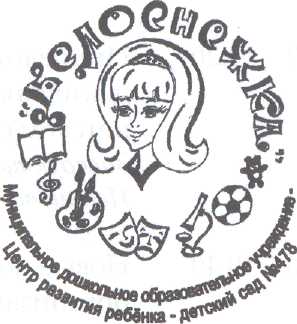 Юридический адрес: г. Новосибирск, ул. Рассветная 17/1Телефон/факс: (383) 2741519, e-mail: DOU478@rambler.ruАналитическая справка по результатам мониторинга развития способностей в рамках проекта «От зрителя к артисту – театрализованная деятельность как средство развития социальной компетентности дошкольника».(За этап реализации проекта с 2015 по 2017 г.)Воспитатель:ШпиякинаНатальяВикторовнаНовосибирск.ПОЯСНИТЕЛЬНАЯ ЗАПИСКА.В сентябре 2015 года в группу поступили дети младшего дошкольного возраста. При наблюдении за спецификой общения детей со сверстниками в группе, были выявлены следующие проблемы: дети спорили, навязывали свою точку зрения друг другу, требовали, приказывали и т. п. Если их точка зрения не принималась, требования не выполнялись, то дело доходило до драки, слез, оскорбления и т.п. В целях преодоления данных проблем была проведена педагогическая диагностика по разделу «Ребенок входит в мир социальных отношений» программы «Детство».Педагогическая диагностика проводилась в начале, середине и конце проекта, с целью выявления положительной динамики развития детей.ОСОБЕННОСТИ ОРГАНИЗАЦИИ ПЕДАГОГИЧЕСКОЙ ДИАГНОСТИКИ И МОНИТОРИНГА В РАМКАХ ПРОЕКТА «ОТ ЗРИТЕЛЯ К АРТИСТУ – ТЕАТРАЛИЗОВАННЫЕ ИГРЫ КАК СРЕДСТВО РАЗВИТИЯ ТВОРЧЕСКИХ СПОСОБНОСТЕЙ ДЕТЕЙ МЛАДШЕГО И СРЕДНЕГО ДОШКОЛЬНОГО ВОЗРАСТА».Первый этап – проектировочный.Данная педагогическая диагностика преимущественно направлена:Изучение позитивного, доброжелательного отношения к посещению детского сада, умения преодолевать отрицательные эмоции, сохраняя жизнерадостное настроение в течении всего времени пребывания в детском саду. Изучения сформированности доброжелательного и доверительного отношения к сверстникам и воспитателям. Побуждения к общению со взрослыми и сверстниками в процессе игровой деятельности. Развития умения вступать в непосредственный контакт со взрослыми и сверстниками и применении элементарных способов общения в процессе игровой деятельности. Изучения представлений об эмоциональных состояниях окружающих людей. Формирования умений детей различать ярко выраженное эмоциональное состояние близких и сверстников, откликаться на них.  Изучения групп позиций и соответствующих им театрализованных умений (позиции «Зритель», позиции «Артист», позиция «Оформитель», Позиция «Режиссер»). Данный этап диагностирования включает в себя различные методы ее осуществления:Наблюдение за развитием эмоционально-волевой сферы детей, за отношением со взрослыми и сверстниками, наблюдение за эмоциональной отзывчивостью детей в режимных моментах, игровых и проблемных ситуациях. Беседы, с целью выявления отношения детей к посещению детского сада, а так же умений вступать в непосредственный контакт, применять элементарные способы общения, умение описывать себя, свое отношение к самому себе, давать оценку своим поступкам. Театрализованные игры – драматизации, сюжетно-ролевые игры направленные на изучение игровых позиций и интересов детей. Понимание ребенка помогает педагогу сделать условия воспитания и обучения максимально приближенными к реализации детских потребностей, интересов, способностей, способствует поддержке и развитию детской индивидуальности. Диагностическая деятельность является начальным этапом педагогического проектирования, позволяя определить актуальные образовательные задачи, индивидуализировать образовательный процесс, и завершает цепочку по решению этих задач, поскольку направлена на выявление результативности образовательного процесса. Второй этап – практический. Аналитическая справка по результатам диагностики поОО «СОЦИАЛЬНО-КОММУНИКАТИВНОЕ РАЗВИТИЕ»,ОД «ДОШКОЛЬНИК ВХОДИТ В МИР СОЦИАЛЬНЫХ ОТНОШЕНИЙ».Дата обследования 01.10.2015 г. - 15.10.2015 г. (Начало проекта). Группа №13, вторая младшая, возраст 3-4 года. Основные критерии:Развитие эмоционально-волевой сферыОтношение к посещению детского садаОтношения со взрослымиОтношения со сверстникамиЭмоциональная отзывчивостьРазвитие самосознанияРезультаты исследования: Было продиагностировано 28 детей, из них девочек 13 девочек и 15 мальчиков. По итогам мониторинга выявлены следующие результаты по основным критериям:Развитие эмоционально-волевой сферыБыло продиагностировано 28 детей, из них по данному разделу:Превышающий уровень – 6 детей (21,4%)Базовый уровень – 12 детей (42,8%)Недостаточный уровень – 10 детей (35,7%). (Настроение детей неустойчиво: спокойное состояние чередуется с плаксивостью, прослеживается состояние агрессии по отношению к сверстникам, для их преодоления требуется помощь взрослого.Отношение к посещению детского садаБыло продиагностировано 28 детей, из них по данному разделу:Превышающий уровень – 6 детей (21,4%)Базовый уровень – 14 детей (50%)Недостаточный уровень – 8 детей (28,6%). (Дети как правило, неохотно посещают детский сад, проявляют негативное отношение к посещению детского сада, эмоциональное состояние детей неустойчивое. Спокойное состояние чередуется с плаксивостью. Отношения со взрослымиБыло продиагностировано 28 детей, из них по данному разделу:Превышающий уровень – 0 детей (0%)Базовый уровень – 18 детей (64,2%)Недостаточный уровень – 10 детей (35,8%). (Проявляют недоверие к окружающим, наблюдаются отдельные негативные реакции на просьбы взрослых: упрямство, капризы, немотивированные требования). Отношения со сверстникамиБыло продиагностировано 28 детей, из них по данному разделу:Превышающий уровень – 0 детей (0%)Базовый уровень – 18 детей (64,2%)Недостаточный уровень – 10 детей (35,8%). (Поведение детей и его общение со сверстниками неустойчиво и непродолжительно, проявляют скованность, иногда прослеживаются черты агрессивности по отношению к сверстникам, испытывают значительные трудности налаживания взаимоотношений и согласования действий. Общение по поводу игрушек, игровых действий носит ситуативный характер, часто возникают конфликты).Эмоциональная отзывчивостьБыло продиагностировано 28 детей, из них по данному разделу:Превышающий уровень – 2 ребенка (7,1%)Базовый уровень – 18 детей (64,2%)Недостаточный уровень – 8 детей (28,7%). (Дети не всегда откликается на ярко выраженное эмоциональное состояние близких и сверстников, только по показу взрослого).  Развитие самосознания.Было продиагностировано 28 детей, из них по данному разделу:Превышающий уровень – 1 ребенок (3,5%)Базовый уровень – 21 ребенок (75%)Недостаточный уровень – 6 детей (21,5%). (Дети преимущественно говорят о себе в третьем лице, затрудняются ответить на вопросы о себе даже с помощью взрослого по причине невнимательности, затрудняется оценить себя, проявляет безразличие к одобрению своих действий.Аналитическая справка по результатам диагностики поОО «СОЦИАЛЬНО-КОММУНИКАТИВНОЕ РАЗВИТИЕ»,ОД «ДОШКОЛЬНИК ВХОДИТ В МИР СОЦИАЛЬНЫХ ОТНОШЕНИЙ».Дата обследования 01.09.2016 г. - 30.09.2016 г. (Середина проекта). Группа №13, возраст 4 года. Основные критерии:1.Развитие эмоционально-волевой сферы2.Отношение к посещению детского сада3.Отношения со взрослыми      4.Отношения со сверстниками5.Эмоциональная отзывчивость6.Развитие самосознанияРезультаты исследования: Было продиагностировано 28 детей, из них девочек 13 девочек и 15 мальчиков. По итогам мониторинга выявлены следующие результаты по основным критериям:1.Развитие эмоционально-волевой сферыБыло продиагностировано 28 детей, из них по данному разделу:Превышающий уровень – 6 детей (21,4%)Базовый уровень – 18 детей (64,2%)Недостаточный уровень – 4 ребенка (14,4%). (Настроение детей неустойчиво: спокойное состояние чередуется с состоянием агрессии по отношению к сверстникам, для их преодоления требуется помощь взрослого.2.Отношение к посещению детского садаБыло продиагностировано 28 детей, из них по данному разделу:Превышающий уровень – 6 детей (21,4%)Базовый уровень – 20 детей (71,4%)Недостаточный уровень – 2 ребенка (7,2%). (Дети как правило, неохотно посещают детский сад, проявляет негативное отношение к посещению детского сада, эмоциональное состояние неустойчивое. Спокойное состояние чередуется с плаксивостью. 3.Отношения со взрослымиБыло продиагностировано 28 детей, из них по данному разделу:Превышающий уровень – 0 детей (0%)Базовый уровень – 24 ребенка (85,7%)Недостаточный уровень – 4 ребенка (14,3%). (Дети проявляют недоверие к окружающим, наблюдаются отдельные негативные реакции на просьбы взрослых: упрямство, капризы).4.Отношения со сверстникамиБыло продиагностировано 28 детей, из них по данному разделу:Превышающий уровень – 0 детей (0%)Базовый уровень – 24 ребенка (85,7%)Недостаточный уровень – 4 ребенка (14,3%). (Поведение детей и общение со сверстниками неустойчиво, проявляют скованность по отношению к сверстникам, испытывают значительные трудности налаживания взаимоотношений и согласования действий. Общение по поводу игрушек, игровых действий носит ситуативный характер. 5.Эмоциональная отзывчивостьБыло продиагностировано 28 детей, из них по данному разделу:Превышающий уровень – 2 ребенка (7,1%)Базовый уровень – 22 ребенка (78,5%)Недостаточный уровень – 4 ребенка (14,2%). (Отклик на ярко выраженное эмоциональное состояние близких и сверстников проявляется по показу взрослого. 6.Развитие самосознания.Было продиагностировано 28 детей, из них по данному разделу:Превышающий уровень – 1 ребенок (3,6%)Базовый уровень – 24 ребенка (85,7%)Недостаточный уровень – 3 ребенка (10,7%). (Дети говорят о себе в третьем лице, затрудняется оценить себя, проявляет безразличие к одобрению своих действий). .Аналитическая справка по результатам диагностики по ОО «СОЦИАЛЬНО-КОММУНИКАТИВНОЕ РАЗВИТИЕ»,ОД «ДОШКОЛЬНИК ВХОДИТ В МИР СОЦИАЛЬНЫХ ОТНОШЕНИЙ». Дата обследования 10.05.2017 г. - 25.05.2017 г. (Конец проекта)Группа №13, средняя, возраст 4-5 лет. Основные критерии:1.Развитие эмоционально-волевой сферы2.Отношение к посещению детского сада3.Отношения с воспитателями4.Отношения со сверстниками5.Эмоциональная отзывчивость6.Развитие самосознанияРезультаты исследования: Было продиагностировано 28 детей, из них девочек 13 девочек и 15 мальчиков. По итогам мониторинга выявлены следующие результаты по основным критериям:1.Развитие эмоционально-волевой сферыБыло продиагностировано 28 детей, из них по данному разделу:Превышающий уровень – 3 ребенка (10,7%)Базовый уровень – 24 ребенка (85,7%)Недостаточный уровень – 1 ребенок (3,6%). (Настроение ребёнка неустойчиво: спокойное состояние чередуется с плаксивостью, отрицательные эмоции долго сохраняются, для их преодоления требуется помощь взрослого.2.Отношение к посещению детского садаБыло продиагностировано 28 детей, из них по данному разделу:Превышающий уровень – 8 детей (26%)Базовый уровень – 20 детей (74%)Недостаточный уровень – 0 детей (0%). 3.Отношения с воспитателямиБыло продиагностировано 28 детей, из них по данному разделу:Превышающий уровень – 3 ребенка (10,7%)Базовый уровень – 24 ребенка (85,7%)Недостаточный уровень – 1 ребенок (3,6%). (Поведение ребёнка и его общение с воспитателем неустойчиво: проявляет скованность и черты агрессивности по отношению к воспитателю, неохотно вступает в диалог с воспитателем из-за малоактивности в общении. 4.Отношения со сверстникамиБыло продиагностировано 28 детей, из них по данному разделу:Превышающий уровень – 0 детей (0%)Базовый уровень – 27 детей (96,4%)Недостаточный уровень – 1 ребенок (3,6%). (Поведение ребёнка и его общение со сверстниками неустойчиво, проявляет скованность и черты агрессивности по отношению к сверстникам, испытывает значительные трудности налаживания взаимоотношений и согласования действий по причине малоактивности. 5.Эмоциональный интеллект и отзывчивостьБыло продиагностировано 28 детей, из них по данному разделу:Превышающий уровень – 3 ребенка (10,7%)Базовый уровень – 24 ребенка (85,7%)Недостаточный уровень – 1 ребенок (3,6%). (Не реагирует на эмоциональные состояния сверстников без внешнего побуждения. Не распознает ярко выраженные эмоциональные состояния сверстников (радость, грусть, обида, гнев, страх). 6.Развитие самосознанияБыло продиагностировано 28 детей, из них по данному разделу:Превышающий уровень – 4 ребенка (14,2%)Базовый уровень – 24 ребенка (85,8%)Недостаточный уровень – 0 детей (0%). Третий этап – аналитический. Четвертый этап – рекомендации. НАЧАЛЬНЫЙ ЭТАП ПРОЕКТА. Формируем умение преодолевать отрицательные эмоции, сохраняя жизнерадостное настроение в течении всего времени пребывания в детском саду. Формируем доброжелательное и доверительное отношение к сверстникам и воспитателям. Формируем позитивное отношение к посещению детского сада, умение преодолевать отрицательные эмоции, сохраняя жизнерадостное настроение в течении всего времени пребывания в детском саду.Формируем доброжелательное и доверительное отношение ко взрослым. Побуждаем к общению со взрослыми в процессе игровой деятельности. Развиваем умения вступать в непосредственный контакт со взрослыми и применять элементарные способы общения в процессе игры, общения и трудовой деятельности.  Помогаем детям справится с негативными эмоциями и скованностью в процессе общения. Формируем доброжелательное и доверительное отношение со сверстниками. Побуждаем к общению со сверстниками в процессе коллективной игровой деятельности. Развиваем умения вступать в непосредственный контакт со сверстниками, применять элементарные способы общения в процессе игры, общения и трудовой деятельности.  Помогаем справится с негативными эмоциями и скованностью в процессе общения с другими детьми в группе. Учим детей не конфликтовать из-за игрушек, делится ими. Формируем умения детей различать ярко выраженное эмоциональное состояние близких и сверстников, откликаться на них. Развиваем умения вступать в непосредственный контакт, применять элементарные способы общения. Формируем умение отвечать на вопросы воспитателя, умение описывать себя, свое отношение к самому себе, давать оценку своим поступкам. ЗАКЛЮЧИТЕЛЬНЫЙ ЭТАП ПРОЕКТА.Продолжаем формировать умение ребенка преодолевать отрицательные эмоции, сохраняя жизнерадостное настроение в течении всего времени пребывания в детском саду. Продолжаем формировать доброжелательное и доверительное отношение к сверстникам и воспитателям. Продолжаем формировать доброжелательное и доверительное отношение к воспитателям. Продолжаем побуждать к общению с воспитателями. Продолжаем развивать умения вступать в непосредственный контакт со взрослыми, применять элементарные способы общения. Помогаем ребенку справится с негативными эмоциями и скованностью в процессе общения. Продолжаем формировать доброжелательное и доверительное отношение со сверстниками. Продолжаем побуждать к общению со сверстниками в процессе коллективной игровой деятельности. Продолжаем развивать умения вступать в непосредственный контакт со сверстниками, применять элементарные способы общения в процессе игры, общения и трудовой деятельности.  Помогаем ребенку справится с негативными эмоциями и скованностью в процессе общения с детьми в группе. Продолжаем формировать знания ребенка о эмоциональных состояниях человека, разделять положительные и отрицательные (негативные) эмоции. Продолжаем закреплять умение реагировать на эмоциональные состояния сверстников по взаимодействию. Пятый этап – целеобразовательный.После проведенной диагностики, был определён круг проблем, которые необходимо было решить для создания эмоционально-благополучной среды в группе:Формировать позитивное, доброжелательное отношение к посещению детского сада, умение преодолевать отрицательные эмоции, сохраняя жизнерадостное настроение в течении всего времени пребывания в детском саду. Формировать доброжелательное и доверительное отношение к сверстникам и воспитателям. Побуждать к общению со взрослыми и сверстниками в процессе игровой деятельности. Развивать умения вступать в непосредственный контакт со взрослыми и сверстниками и применять элементарные способы общения в процессе игровой деятельности. Обогащать представления об эмоциональных состояниях окружающих людей. Формировать умения детей различать ярко выраженное эмоциональное состояние близких и сверстников, откликаться на них.  Все выявленные проблемы, говорят о том, что некоторые дети данной группы нуждаются в коррекции эмоционально-волевой сферы.В современной психологии и педагогике отмечается влияние игры на психическое развитие ребенка (Л.А. Венгер, О.А. Карабанова, Д.Б. Эльконин, Л.С. Выготский). Среди сюжетно-ролевых игр большинство ученых (Л.В.Артемова, Л.Г.Стрелкова, Е.Л.Трусова и др.) отмечают особую роль театрализованных игр как необыкновенно насыщенной в эмоциональном отношении деятельности, в которой дети допускают руководство взрослого, не замечая его, поскольку желание поиграть в сказку огромно, доставляет радость и удивление - истоки творчества. (Л.С.Выготский, Т.Рибо).Основные направления развития театрализованной игры детей младшего и среднего дошкольного возраста, состоят в постепенном переходе ребенка от наблюдения театрализованной постановки взрослого к самостоятельной игровой деятельности; от индивидуальной игры и «игры рядом» к игре в группе из трех - пяти сверстников, исполняющих роли; от имитации действий фольклорных и литературных персонажей к имитации действий в сочетании с передачей основных эмоций героя и освоению роли как созданию простого «типичного» образа в игре-драматизации. Обогащение игрового опыта возможно только при условии развития специальных игровых умений.Для этого был проведен мониторинг изучения игровых позиций и интересов детей младшего и среднего дошкольного возраста в театрализованных играх.Мониторинг проводился в начале, середине и конце проекта, с целью выявления положительной динамики влияния театрализованной деятельности на развитие детей. Мониторинг изучения игровых позиций и интересов детей младшего и среднего дошкольного возраста в театрализованных играх.Первый этап – проектировочный.Цель наблюдения: изучение умений взаимодействовать с другими участниками игры, актерских и зрительских умений детей младшего и среднего дошкольного возраста. Данная педагогическая диагностика преимущественно направлена:Изучения групп позиций и соответствующих им театрализованных умений (позиции «Зритель», позиции «Артист», позиция «Оформитель», Позиция «Режиссер», позиция взаимоотношения между участниками проекта). Изучение умений с позиции «Зритель» (В младшей группе это умение быть доброжелательным зрителем, досмотреть и дослушать до конца, похлопать в ладоши, сказать спасибо «артистам». В средней группе добавляются умение управлять своими эмоциями, формирование навыка самоконтроля, умения выразительных движений: мимикой, жестом, позой).Изучение умений с позиции «Артист» (В младшей группе это умение использовать некоторые средства выразительности (мимики, жесты, движения, сила и тембр голоса, темп речи) для передачи образа героя, его эмоций и переживаний, правильно держать и «вести» куклу или фигурку героя в режиссерской театрализованной игре. В средней группе дети самостоятельно применяют средства выразительности (мимика, жесты, движения, сила и тембр голоса, темп речи) для передачи образа героя, его эмоций и переживаний. Ребенок учится радоваться, огорчаться, сочувствовать героям).Изучение умений с позиции «Оформитель» (умения самостоятельнос подбирать атрибуты, выбирать место для игры, вариативно использовать материалы и элементы костюмов. Так же в младшей группе позиция развивается в совместном изготовлении с родителями различных видов театральных атрибутов).Изучение умений с позиции «Режиссер» (умения самостоятельно по своему усмотрению наполнять игрушками и фигурами игровое пространство, например, по фрагменту какой-либо сказки).Позиция взаимоотношения между участниками проекта (умения играть дружно, не ссориться, исполнять привлекательные роли по очереди и т.д.). Второй этап – практический. Была проведена диагностика исследования игровых позиций дошкольников (Табл. №1) в играх-драматизациях, инсценировках, рассказывании хорошо знакомых коротких сказок, сюжетно-ролевых играх и исследование театрализованных умений детей (Табл. №2). Наблюдение проводится в естественных условиях за самостоятельной театрализованной игровой деятельностью детей. Результаты наблюдения фиксировались в таблице знаками «+», «—», фиксировались умения, которые наиболее характерно проявляются у ребенка в процессе игровой деятельности. Данный этап диагностирования включает в себя различные методы ее осуществления:Позиция «зритель» - эту позицию мы с детьми осваивали при помощи просмотров спектаклей, обыгрывании эпизодов сказок, этюдов. Ребята приобретали умения быть доброжелательными зрителями. Учились досматривать и дослушивать до конца, учились аплодировать артистам и говорить спасибо. Каждый ребенок побывал как в позиции «артиста», так и позиции «зрителя» и на примере мы разбирали, что всем артистам приятно слушать аплодисменты в свой адрес.Позиция «артист» - ребята приобретали на занятиях при помощи обыгрывания этюдов: «Сорока-сорока», «Мы шагаем по сугробам», «Мышка, мышка, что не спишь», «Идет коза рогатая», «Тень-тень», «Ох, ох, что за гром?», «Самолеты загудели», «Тит, а Тит?», игр-драматизаций «Курочка- Ряба», «Репка», «Лиса, заяц и петух», мы учились одевать кукол бибабо на руку и правильно водить их по краю ширмы. Учились передавать образ героя, его эмоции и переживания, за счет мимики, жестов, движений, голоса.Четвертая и пятая группа умений развивается со средней группы - позиция «Оформитель» - ребята учились подбирать самостоятельно атрибуты к прочитанным произведениям разного жанра, выбирали место для игр по содержанию прочитанных и знакомых сказок, вариативно использовали материалы и элементы костюмов. В младшей группе позиция развивалась в совместном изготовлении с родителями различных видов театральных атрибутов, например, к сказке по В. Сутееву «Под грибом». С позиции «Режиссер» ребята осваивали умения самостоятельно по своему усмотрению наполнять игрушками и фигурами игровое пространство (например, по фрагменту сказки по В. Сутеева «Мешок яблок», по фрагменту сказки «Зимовье зверей»).Во время театрализованных занятий мои дети учились доброжелательно взаимодействовать друг с другом. Много сначала было конфликтов, по поводу кто будет первый, но ребятам было объяснено, что все смогут поучаствовать, поэтому в каждом занятии было по несколько «прогонов», выслушивались все желающие. Так же была проведена беседа по поводу, что все участники игрового процесса важны.Третий этап – аналитический. Четвертый этап Исследование показателя «Роль» позволила определить детей «актерского» типа, у которых:Принятие роли сопровождается активностью, радостью, интересом;Передача образа происходит через использование средств выразительности (слова, действия), соответствующих атрибутов;Возможна импровизация.Исследование показателя «Восприятие» ориентирована на детей, относящихся к «зрительскому» типу. Их основные характеристики:Внимание — ребенок любит смотреть, наблюдать за происходящими событиями в спектакле;Сопереживание — ребенок сочувствует, сопереживает героямспектакля эмоционально реагирует на происходящие события, спектакль в целом;Воспроизведение впечатлений — выражает свое эмоциональное состояние, настроение любыми доступными средствами детской художественной деятельности (рисунок, слово, движение, игра и др.).Исходя из цели наблюдения, были выделены следующие рекомендации:Развивать желание детей участвовать в театрализованной деятельности, наполняя их жизнь яркими впечатлениями, интересными делами, радостью творчества. Развивать умения детей применять в повседневной жизни навыки полученные в театрализованных играх. Расширить возможности самовыражения и самопознания в театрализованной игре, формировать и закреплять	нравственно-этические нормативы, навыки эффективного взаимодействия со сверстниками и взрослыми - всё это является содержанием категории сформировавшихся творческих способностей, которые являются интегральными свойствами личности.  Формировать и развивать в театрализованных играх творческие способности, которые смогут проявляться в успешном выполнении игровой деятельности: быстроте, легкости, основательности и прочности воплощения замысла театрализованной игры характерен высокий уровень обобщенности приемов и способов; правильность и оригинальность их использования, обнаруживающиеся в творческом подходе к деятельности, в инициативности. Для реализации рекомендаций в группе были проведены соответствующие мероприятия:В младшей группе я предложила ребятам попробовать поставить кукольный спектакль, в организованном нами кукольном театре по сказке «Курочка-Ряба», дети с удовольствием согласились. Я внесла в группу ширму и уже знакомых ребятам героев. Дети сразу же стали здороваться со своими гостями, у них повысилось настроение. Но тут возникла проблема, - не все ребята умеют одевать куклу на руку и тут же они стали просить их научить этому. Мы учились надевать куклу на руку, дети, которые умели пользоваться куклой подсказывали, помогали. Эта проблема сплотила ребят, они были дружны, отзывчивы. «Приступим к показу!» - сказала я. «Герои готовы?» - «ДА!». И тут все началось. Надя опускала куклу за ширму и говорила свои слова, Никита стал перебивать и толкать других героев. «Ребята, беда! - сказала я, -нашим зрителям не видно нечего!» «Но почему?» - стали спрашивать дети.«Ребята, ведь наших героев нужно правильно уметь держать и водить их по краю ширмы нужно аккуратно!» И мы стали по очереди учиться этому, но не у всех детей получалось с первого раза, так как у некоторых плохо развита моторика, ребята повторяли свои попытки до получения положительного результата.После нашего занятия ко мне подошла Лиза Д. и сказала: «Наталья Викторовна, у нас такие красивые куклы, а ширма какая-то не очень красивая».И мы решили обновить ширму, купили новую ткань. Попросили сшить Людмилу Ивановну (кастелянша) новые занавески, и когда занавески были готовы, мы с ребятами весь вечер крепили их к ширме. Ребята подавали мне гвозди, придерживали ширму. У нас получилась красивая ширма.По пути реализации проекта мы с детьми встречали много сложностей, которые преодолевали совместно с детьми и их родителями. И вот, в середине реализации проекта, мы подошли к самому важному событию - к постановке детского спектакля по украинской сказке «Рукавичка».Постановка спектакля «Рукавичка» заняла у нас три недели. Сначала мы с ребятами стали распределять роли, выслушивала все пожелания, кто кем хочет быть, но у нас возникла проблема: на роль мышки претендовали два участника проекта Аня и Маша, и мы устроили миникастинг. По результатам кастинга роль мышки досталась Ане, а Маше роль лисички.Роли распределены: Сказочник №1 - Артем С, сказочник №2 - Вика Б., собачка - Женя К., мышка - Аня В., лягушка - Ульяна К., зайчик - Артем Р., лисичка - Маша Б., волчок - Андрей И. кабан - Артем П., медведь - Макар Г., дед – Дмитрий Михайлович Г.Дети через свою игру передавали повадки, образ своего героя.Совместно с Татьяной Викторовной - воспитатель по изо деятельности была нарисована афиша к спектаклю «Рукавичка».Вторым этапом приготовления к спектаклю было рисование пригласительных билетов на спектакль «Теремок». Ребята постарались «на отлично». Дома с родителями они проявили и творчество, и смекалку и оригинальность.За время проведения проекта в нашей группе были изготовлены и оформлены:Варежковый театр «Репка», варежковый театр настроения. Куклы Бибабо, плоскостной настольный театр по сказке «Колобок», «Кот, Дрозд и Лиса», «Три поросенка»;Пальчиковый театр (Вязаный и сшитый) по сказкам «Маша и медведь», «Зимовье зверей», «Варежка»;Театр масок по сказке В. Сутеева «Раз, два, дружно».Костюмированный театр по сказке В. Сутеева «Раз, два, дружно», по украинской сказке «Рукавичка». Маски героев «Зайчики», «Лисички», «Грибочки», «Белочки».Родителями изготовлена костюмерная с различными костюмами и нарядами.